АДМИНИСТРАЦИЯ   ЛЕНИНСКОГО СЕЛЬСКОГОПОСЕЛЕНИЯ УСТЬ-ЛАБИНСКОГО  РАЙОНА П О С Т А Н О В Л Е Н И Еот 09.01.2024 г.                                                                                               №5хутор Безлесный«О внесении изменений в постановление главы Ленинского сельского поселения Усть-Лабинского района от 10 января 2019 года №8  «Об утверждении административного регламента по предоставлению муниципальной услуги «Заключение нового договора аренды земельного участка без проведения торгов»        В целях приведения в соответствие с Федеральными законами от 27 июля 2010 года № 210-ФЗ «Об организации предоставления государственных и муниципальных услуг», от 6 октября 2003 года № 131-ФЗ «Об общих принципах организации местного самоуправления в Российской Федерации, от 05.12.2022 №509-ФЗ «О внесении изменений в Земельный кодекс Российской Федерации п о с т а н о в л я ю:1. В постановление администрации Ленинского сельского поселения от 10 января 2019 года № 8 «Об утверждении административного регламента по предоставлению муниципальной услуги «Заключение нового договора аренды земельного участка без проведения торгов» внести следующие изменения и дополнения:1.1. Пункт 2.4.1 Регламента изложить в новой редакции:«Максимальный срок предоставления услуги составляет 20 (двадцать) дней со дня поступления заявления».2.	 Общему отделу администрации Ленинского сельского поселения Усть-Лабинского района (Федоренко) обнародовать  настоящее постановление и разместить на официальном сайте администрации Ленинского сельского поселения Усть-Лабинского района в сети «Интернет».3.	 Контроль за выполнением настоящего постановления оставляю за собой.4.	Постановление вступает в силу со дня его обнародования.Глава Ленинского сельского поселенияУсть-Лабинского района							Д.С. Пулека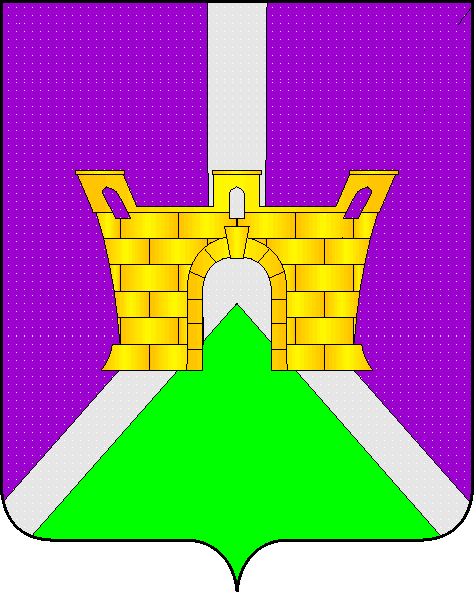 